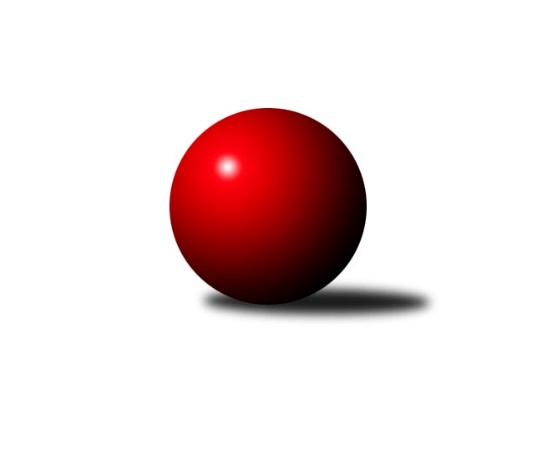 Č.21Ročník 2018/2019	16.7.2024 Jihočeský KP2 2018/2019Statistika 21. kolaTabulka družstev:		družstvo	záp	výh	rem	proh	skore	sety	průměr	body	plné	dorážka	chyby	1.	TJ Centropen Dačice C	19	15	0	4	104.0 : 48.0 	(139.0 : 89.0)	2567	30	1774	793	38.2	2.	Kuželky Borovany B	21	14	2	5	108.5 : 59.5 	(152.0 : 100.0)	2524	30	1747	777	39.8	3.	TJ Lokomotiva České Velenice B	20	13	2	5	99.5 : 60.5 	(132.0 : 108.0)	2535	28	1745	790	33.6	4.	TJ Sokol Slavonice B	18	11	1	6	83.0 : 61.0 	(112.0 : 104.0)	2538	23	1750	788	36.8	5.	TJ Jiskra Nová Bystřice C	19	11	1	7	79.0 : 73.0 	(117.5 : 110.5)	2473	23	1729	744	39.7	6.	TJ Kunžak C	20	11	1	8	95.0 : 65.0 	(136.0 : 104.0)	2453	23	1707	746	43.2	7.	TJ Sokol Chýnov A	18	9	0	9	69.0 : 75.0 	(98.5 : 117.5)	2465	18	1714	751	45.1	8.	TJ Blatná C	20	7	1	12	63.0 : 97.0 	(113.5 : 126.5)	2507	15	1744	763	42.4	9.	TJ Spartak Trhové Sviny A	20	7	0	13	65.0 : 95.0 	(101.0 : 139.0)	2469	14	1722	747	44.4	10.	TJ Fezko Strakonice A	20	5	1	14	62.0 : 98.0 	(108.0 : 132.0)	2448	11	1725	723	45.2	11.	TJ Centropen Dačice G	18	5	0	13	52.5 : 91.5 	(91.5 : 124.5)	2457	10	1723	734	43.2	12.	KK Lokomotiva Tábor	19	3	1	15	47.5 : 104.5 	(91.0 : 137.0)	2400	7	1698	702	51.9Tabulka doma:		družstvo	záp	výh	rem	proh	skore	sety	průměr	body	maximum	minimum	1.	Kuželky Borovany B	11	10	0	1	69.5 : 18.5 	(94.0 : 38.0)	2489	20	2550	2430	2.	TJ Kunžak C	10	9	1	0	63.0 : 17.0 	(79.5 : 40.5)	2565	19	2675	2490	3.	TJ Centropen Dačice C	10	9	0	1	58.0 : 22.0 	(75.0 : 45.0)	2629	18	2736	2494	4.	TJ Lokomotiva České Velenice B	10	8	1	1	55.5 : 24.5 	(69.0 : 51.0)	2782	17	2921	2640	5.	TJ Jiskra Nová Bystřice C	10	8	1	1	52.0 : 28.0 	(72.5 : 47.5)	2585	17	2658	2460	6.	TJ Sokol Slavonice B	8	7	1	0	47.0 : 17.0 	(57.5 : 38.5)	2585	15	2661	2505	7.	TJ Sokol Chýnov A	9	7	0	2	45.0 : 27.0 	(60.0 : 48.0)	2457	14	2570	2356	8.	TJ Fezko Strakonice A	10	5	0	5	42.0 : 38.0 	(66.5 : 53.5)	2467	10	2585	2387	9.	TJ Spartak Trhové Sviny A	11	5	0	6	43.0 : 45.0 	(64.5 : 67.5)	2408	10	2540	2312	10.	TJ Centropen Dačice G	7	4	0	3	28.0 : 28.0 	(42.0 : 42.0)	2552	8	2619	2467	11.	TJ Blatná C	10	4	0	6	32.0 : 48.0 	(60.0 : 60.0)	2526	8	2583	2444	12.	KK Lokomotiva Tábor	10	3	1	6	34.5 : 45.5 	(57.5 : 62.5)	2451	7	2531	2372Tabulka venku:		družstvo	záp	výh	rem	proh	skore	sety	průměr	body	maximum	minimum	1.	TJ Centropen Dačice C	9	6	0	3	46.0 : 26.0 	(64.0 : 44.0)	2560	12	2805	2341	2.	TJ Lokomotiva České Velenice B	10	5	1	4	44.0 : 36.0 	(63.0 : 57.0)	2507	11	2720	2388	3.	Kuželky Borovany B	10	4	2	4	39.0 : 41.0 	(58.0 : 62.0)	2527	10	2740	2365	4.	TJ Sokol Slavonice B	10	4	0	6	36.0 : 44.0 	(54.5 : 65.5)	2532	8	2744	2310	5.	TJ Blatná C	10	3	1	6	31.0 : 49.0 	(53.5 : 66.5)	2505	7	2759	2315	6.	TJ Jiskra Nová Bystřice C	9	3	0	6	27.0 : 45.0 	(45.0 : 63.0)	2459	6	2639	2317	7.	TJ Sokol Chýnov A	9	2	0	7	24.0 : 48.0 	(38.5 : 69.5)	2460	4	2646	2318	8.	TJ Spartak Trhové Sviny A	9	2	0	7	22.0 : 50.0 	(36.5 : 71.5)	2477	4	2668	2315	9.	TJ Kunžak C	10	2	0	8	32.0 : 48.0 	(56.5 : 63.5)	2439	4	2617	2175	10.	TJ Centropen Dačice G	11	1	0	10	24.5 : 63.5 	(49.5 : 82.5)	2452	2	2614	2349	11.	TJ Fezko Strakonice A	10	0	1	9	20.0 : 60.0 	(41.5 : 78.5)	2446	1	2630	2292	12.	KK Lokomotiva Tábor	9	0	0	9	13.0 : 59.0 	(33.5 : 74.5)	2395	0	2603	2143Tabulka podzimní části:		družstvo	záp	výh	rem	proh	skore	sety	průměr	body	doma	venku	1.	TJ Centropen Dačice C	11	9	0	2	59.0 : 29.0 	(75.0 : 57.0)	2532	18 	5 	0 	1 	4 	0 	1	2.	Kuželky Borovany B	11	8	0	3	56.0 : 32.0 	(84.0 : 48.0)	2509	16 	5 	0 	1 	3 	0 	2	3.	TJ Sokol Slavonice B	10	7	1	2	51.0 : 29.0 	(62.5 : 57.5)	2515	15 	4 	1 	0 	3 	0 	2	4.	TJ Lokomotiva České Velenice B	10	6	1	3	48.0 : 32.0 	(62.5 : 57.5)	2551	13 	3 	0 	0 	3 	1 	3	5.	TJ Kunžak C	11	6	1	4	50.5 : 37.5 	(79.0 : 53.0)	2454	13 	5 	1 	0 	1 	0 	4	6.	TJ Jiskra Nová Bystřice C	11	6	0	5	41.0 : 47.0 	(65.5 : 66.5)	2474	12 	4 	0 	1 	2 	0 	4	7.	TJ Blatná C	11	5	1	5	41.0 : 47.0 	(64.5 : 67.5)	2562	11 	3 	0 	3 	2 	1 	2	8.	TJ Sokol Chýnov A	10	4	0	6	36.0 : 44.0 	(50.5 : 69.5)	2433	8 	3 	0 	1 	1 	0 	5	9.	TJ Spartak Trhové Sviny A	11	4	0	7	35.0 : 53.0 	(51.0 : 81.0)	2462	8 	2 	0 	4 	2 	0 	3	10.	TJ Centropen Dačice G	10	3	0	7	32.5 : 47.5 	(57.5 : 62.5)	2497	6 	3 	0 	2 	0 	0 	5	11.	KK Lokomotiva Tábor	9	1	1	7	24.0 : 48.0 	(45.5 : 62.5)	2464	3 	1 	1 	3 	0 	0 	4	12.	TJ Fezko Strakonice A	11	1	1	9	30.0 : 58.0 	(58.5 : 73.5)	2435	3 	1 	0 	5 	0 	1 	4Tabulka jarní části:		družstvo	záp	výh	rem	proh	skore	sety	průměr	body	doma	venku	1.	TJ Lokomotiva České Velenice B	10	7	1	2	51.5 : 28.5 	(69.5 : 50.5)	2583	15 	5 	1 	1 	2 	0 	1 	2.	Kuželky Borovany B	10	6	2	2	52.5 : 27.5 	(68.0 : 52.0)	2530	14 	5 	0 	0 	1 	2 	2 	3.	TJ Centropen Dačice C	8	6	0	2	45.0 : 19.0 	(64.0 : 32.0)	2620	12 	4 	0 	0 	2 	0 	2 	4.	TJ Jiskra Nová Bystřice C	8	5	1	2	38.0 : 26.0 	(52.0 : 44.0)	2505	11 	4 	1 	0 	1 	0 	2 	5.	TJ Sokol Chýnov A	8	5	0	3	33.0 : 31.0 	(48.0 : 48.0)	2510	10 	4 	0 	1 	1 	0 	2 	6.	TJ Kunžak C	9	5	0	4	44.5 : 27.5 	(57.0 : 51.0)	2489	10 	4 	0 	0 	1 	0 	4 	7.	TJ Sokol Slavonice B	8	4	0	4	32.0 : 32.0 	(49.5 : 46.5)	2581	8 	3 	0 	0 	1 	0 	4 	8.	TJ Fezko Strakonice A	9	4	0	5	32.0 : 40.0 	(49.5 : 58.5)	2458	8 	4 	0 	0 	0 	0 	5 	9.	TJ Spartak Trhové Sviny A	9	3	0	6	30.0 : 42.0 	(50.0 : 58.0)	2479	6 	3 	0 	2 	0 	0 	4 	10.	TJ Centropen Dačice G	8	2	0	6	20.0 : 44.0 	(34.0 : 62.0)	2428	4 	1 	0 	1 	1 	0 	5 	11.	TJ Blatná C	9	2	0	7	22.0 : 50.0 	(49.0 : 59.0)	2455	4 	1 	0 	3 	1 	0 	4 	12.	KK Lokomotiva Tábor	10	2	0	8	23.5 : 56.5 	(45.5 : 74.5)	2345	4 	2 	0 	3 	0 	0 	5 Zisk bodů pro družstvo:		jméno hráče	družstvo	body	zápasy	v %	dílčí body	sety	v %	1.	Karel Jirkal 	Kuželky Borovany B 	19	/	20	(95%)	36	/	40	(90%)	2.	David Marek 	TJ Lokomotiva České Velenice B 	17	/	20	(85%)	29	/	40	(73%)	3.	Pavel Zeman 	Kuželky Borovany B 	17	/	21	(81%)	27.5	/	42	(65%)	4.	Michal Waszniovski 	TJ Centropen Dačice C 	16.5	/	19	(87%)	33	/	38	(87%)	5.	Lukáš Štibich 	TJ Centropen Dačice C 	15.5	/	19	(82%)	29	/	38	(76%)	6.	Jan Kobliha 	Kuželky Borovany B 	15	/	20	(75%)	27.5	/	40	(69%)	7.	Lukáš Brtník 	TJ Kunžak C 	15	/	20	(75%)	26.5	/	40	(66%)	8.	Karel Palán 	TJ Fezko Strakonice A 	13	/	19	(68%)	23.5	/	38	(62%)	9.	Karel Kunc 	TJ Centropen Dačice C 	12.5	/	17	(74%)	22.5	/	34	(66%)	10.	Jan Zeman 	TJ Kunžak C 	12.5	/	19	(66%)	23	/	38	(61%)	11.	Barbora Pýchová 	TJ Jiskra Nová Bystřice C 	12	/	15	(80%)	23	/	30	(77%)	12.	Karel Hanzal 	TJ Kunžak C 	12	/	19	(63%)	21	/	38	(55%)	13.	Josef Troup 	TJ Spartak Trhové Sviny A 	12	/	20	(60%)	21	/	40	(53%)	14.	Miroslav Mašek 	TJ Sokol Chýnov A 	11.5	/	19	(61%)	21	/	38	(55%)	15.	Michal Horák 	TJ Kunžak C 	11.5	/	20	(58%)	24.5	/	40	(61%)	16.	Jindřich Soukup 	Kuželky Borovany B 	11.5	/	20	(58%)	18.5	/	40	(46%)	17.	Karel Filek 	TJ Fezko Strakonice A 	11	/	13	(85%)	20	/	26	(77%)	18.	Petr Tomek 	TJ Jiskra Nová Bystřice C 	11	/	17	(65%)	25	/	34	(74%)	19.	Jindra Kovářová 	TJ Sokol Slavonice B 	11	/	18	(61%)	20	/	36	(56%)	20.	Jiří Baldík 	TJ Lokomotiva České Velenice B 	11	/	18	(61%)	17.5	/	36	(49%)	21.	Pavel Bronec 	TJ Sokol Chýnov A 	11	/	19	(58%)	22	/	38	(58%)	22.	Bohumil Maroušek 	TJ Lokomotiva České Velenice B 	11	/	19	(58%)	21	/	38	(55%)	23.	Jan Dvořák 	TJ Spartak Trhové Sviny A 	11	/	19	(58%)	19	/	38	(50%)	24.	Jan Novák 	TJ Sokol Chýnov A 	10	/	16	(63%)	19	/	32	(59%)	25.	Václav Ondok 	Kuželky Borovany B 	10	/	20	(50%)	25	/	40	(63%)	26.	Rudolf Baldík 	TJ Lokomotiva České Velenice B 	9	/	14	(64%)	17.5	/	28	(63%)	27.	Martin Hlaváč 	KK Lokomotiva Tábor 	9	/	14	(64%)	15.5	/	28	(55%)	28.	Zdeněk Hrbek 	TJ Jiskra Nová Bystřice C 	9	/	16	(56%)	20	/	32	(63%)	29.	Ondřej Mrkva 	TJ Kunžak C 	9	/	17	(53%)	20	/	34	(59%)	30.	Dušan Straka 	TJ Sokol Chýnov A 	9	/	19	(47%)	14	/	38	(37%)	31.	Petra Holá 	TJ Lokomotiva České Velenice B 	9	/	20	(45%)	18	/	40	(45%)	32.	Dušan Rodek 	TJ Centropen Dačice G 	8.5	/	16	(53%)	13.5	/	32	(42%)	33.	Karel Koubek 	TJ Blatná C 	8	/	11	(73%)	16	/	22	(73%)	34.	Jaroslav Pýcha 	TJ Blatná C 	8	/	12	(67%)	17	/	24	(71%)	35.	Jakub Stuchlík 	TJ Centropen Dačice C 	8	/	13	(62%)	17	/	26	(65%)	36.	Kateřina Matoušková 	TJ Sokol Slavonice B 	8	/	14	(57%)	18.5	/	28	(66%)	37.	Jiří Melhuba 	TJ Jiskra Nová Bystřice C 	8	/	14	(57%)	13	/	28	(46%)	38.	František Vávra 	TJ Spartak Trhové Sviny A 	8	/	15	(53%)	14	/	30	(47%)	39.	Pavel Stodolovský 	TJ Spartak Trhové Sviny A 	8	/	18	(44%)	18	/	36	(50%)	40.	Vlastimil Škrabal 	TJ Kunžak C 	8	/	20	(40%)	14	/	40	(35%)	41.	Roman Osovský 	TJ Lokomotiva České Velenice B 	7.5	/	17	(44%)	15	/	34	(44%)	42.	Láďa Chalupa 	TJ Sokol Slavonice B 	7	/	10	(70%)	12	/	20	(60%)	43.	Jiří Ondrák st.	TJ Sokol Slavonice B 	7	/	11	(64%)	11.5	/	22	(52%)	44.	Ondřej Novák 	KK Lokomotiva Tábor 	7	/	13	(54%)	16	/	26	(62%)	45.	Jiří Ondrák ml.	TJ Sokol Slavonice B 	7	/	13	(54%)	13	/	26	(50%)	46.	Václav Valhoda 	TJ Fezko Strakonice A 	7	/	15	(47%)	13.5	/	30	(45%)	47.	Karel Fabeš 	TJ Centropen Dačice G 	7	/	15	(47%)	12	/	30	(40%)	48.	Jiří Cepák 	TJ Centropen Dačice C 	7	/	16	(44%)	10.5	/	32	(33%)	49.	Tereza Kovandová 	TJ Sokol Chýnov A 	7	/	17	(41%)	16	/	34	(47%)	50.	Šárka Aujezdská 	KK Lokomotiva Tábor 	7	/	18	(39%)	19.5	/	36	(54%)	51.	Josef Svoboda 	TJ Spartak Trhové Sviny A 	7	/	18	(39%)	14.5	/	36	(40%)	52.	Ondřej Fejtl 	TJ Blatná C 	7	/	19	(37%)	17	/	38	(45%)	53.	David Drobilič 	TJ Sokol Slavonice B 	6	/	11	(55%)	10	/	22	(45%)	54.	Stanislav Kučera 	TJ Centropen Dačice G 	6	/	12	(50%)	11.5	/	24	(48%)	55.	Vlastimil Musel 	TJ Centropen Dačice G 	6	/	16	(38%)	15	/	32	(47%)	56.	Zdeněk Svačina 	TJ Blatná C 	6	/	16	(38%)	14	/	32	(44%)	57.	Lukáš Drnek 	TJ Blatná C 	6	/	17	(35%)	16	/	34	(47%)	58.	Josef Bárta 	TJ Centropen Dačice C 	6	/	17	(35%)	14	/	34	(41%)	59.	Pavel Poklop 	TJ Fezko Strakonice A 	6	/	18	(33%)	13	/	36	(36%)	60.	Radek Beranovský 	TJ Centropen Dačice C 	5	/	5	(100%)	8	/	10	(80%)	61.	Daniel Aujezdský 	KK Lokomotiva Tábor 	5	/	9	(56%)	11.5	/	18	(64%)	62.	Aleš Láník 	TJ Centropen Dačice G 	5	/	10	(50%)	11.5	/	20	(58%)	63.	Josef Mikeš 	TJ Blatná C 	5	/	12	(42%)	12.5	/	24	(52%)	64.	Aleš Bláha 	TJ Jiskra Nová Bystřice C 	5	/	13	(38%)	12	/	26	(46%)	65.	Stanislav Tichý 	TJ Sokol Slavonice B 	4	/	6	(67%)	8	/	12	(67%)	66.	Zdeněk Samec 	KK Lokomotiva Tábor 	4	/	6	(67%)	6	/	12	(50%)	67.	Jiří Matoušek 	TJ Sokol Slavonice B 	4	/	7	(57%)	8	/	14	(57%)	68.	Lukáš Holý 	TJ Lokomotiva České Velenice B 	4	/	7	(57%)	6	/	14	(43%)	69.	Ladislav Bouda 	TJ Centropen Dačice C 	4	/	8	(50%)	8	/	16	(50%)	70.	Zdeněk Valdman 	TJ Fezko Strakonice A 	4	/	12	(33%)	10	/	24	(42%)	71.	Miloš Rozhoň 	TJ Blatná C 	4	/	16	(25%)	10	/	32	(31%)	72.	Martin Krajčo 	TJ Fezko Strakonice A 	4	/	19	(21%)	15.5	/	38	(41%)	73.	Oldřich Roubek 	TJ Sokol Chýnov A 	3	/	3	(100%)	6	/	6	(100%)	74.	Luboš Vrecko 	TJ Jiskra Nová Bystřice C 	3	/	4	(75%)	5	/	8	(63%)	75.	Jiří Novotný 	TJ Lokomotiva České Velenice B 	3	/	5	(60%)	8	/	10	(80%)	76.	Eva Fabešová 	TJ Centropen Dačice G 	3	/	8	(38%)	9	/	16	(56%)	77.	Filip Cheníček 	TJ Blatná C 	3	/	8	(38%)	5.5	/	16	(34%)	78.	Josef Ivan 	TJ Jiskra Nová Bystřice C 	3	/	9	(33%)	8	/	18	(44%)	79.	Jitka Šimková 	Kuželky Borovany B 	3	/	13	(23%)	10	/	26	(38%)	80.	Zuzana Kodadová 	TJ Centropen Dačice C 	2	/	3	(67%)	3	/	6	(50%)	81.	Jiří Malovaný 	Kuželky Borovany B 	2	/	3	(67%)	3	/	6	(50%)	82.	Ivan Baštář 	TJ Centropen Dačice G 	2	/	4	(50%)	4.5	/	8	(56%)	83.	Jakub Kareš 	TJ Fezko Strakonice A 	2	/	4	(50%)	2	/	8	(25%)	84.	Rudolf Borovský 	TJ Sokol Slavonice B 	2	/	9	(22%)	5.5	/	18	(31%)	85.	Martin Rod 	TJ Fezko Strakonice A 	2	/	9	(22%)	5	/	18	(28%)	86.	Josef Macháček 	KK Lokomotiva Tábor 	2	/	11	(18%)	6	/	22	(27%)	87.	Ladislav Kazda 	TJ Spartak Trhové Sviny A 	2	/	11	(18%)	5	/	22	(23%)	88.	Vladimír Talian 	TJ Spartak Trhové Sviny A 	2	/	13	(15%)	6	/	26	(23%)	89.	Martin Jinda 	KK Lokomotiva Tábor 	2	/	14	(14%)	5	/	28	(18%)	90.	Veronika Pýchová 	TJ Jiskra Nová Bystřice C 	2	/	14	(14%)	5	/	28	(18%)	91.	Karel Koubek 	TJ Blatná C 	1	/	1	(100%)	2	/	2	(100%)	92.	Libuše Hanzalíková 	TJ Kunžak C 	1	/	1	(100%)	2	/	2	(100%)	93.	Marek Rojdl 	TJ Spartak Trhové Sviny A 	1	/	1	(100%)	1.5	/	2	(75%)	94.	Jovana Vilímková 	TJ Kunžak C 	1	/	1	(100%)	1	/	2	(50%)	95.	Jakub Kadrnoška 	TJ Sokol Slavonice B 	1	/	1	(100%)	1	/	2	(50%)	96.	Radim Mareš 	KK Lokomotiva Tábor 	1	/	1	(100%)	1	/	2	(50%)	97.	Karel Štibich 	TJ Centropen Dačice C 	1	/	1	(100%)	1	/	2	(50%)	98.	Ondra Baštář 	TJ Centropen Dačice G 	1	/	1	(100%)	1	/	2	(50%)	99.	Karel Cimbálník 	TJ Sokol Slavonice B 	1	/	2	(50%)	3	/	4	(75%)	100.	Radka Burianová 	TJ Kunžak C 	1	/	2	(50%)	3	/	4	(75%)	101.	Richard Zelinka 	TJ Fezko Strakonice A 	1	/	2	(50%)	1.5	/	4	(38%)	102.	Vendula Burdová 	TJ Sokol Chýnov A 	1	/	2	(50%)	1	/	4	(25%)	103.	Jiří Tröstl 	Kuželky Borovany B 	1	/	3	(33%)	2	/	6	(33%)	104.	Aneta Kameníková 	TJ Centropen Dačice C 	1	/	3	(33%)	2	/	6	(33%)	105.	Milan Míka 	Kuželky Borovany B 	1	/	3	(33%)	1.5	/	6	(25%)	106.	Jan Chalupa 	TJ Centropen Dačice G 	1	/	4	(25%)	4	/	8	(50%)	107.	Miroslav Kocour 	TJ Fezko Strakonice A 	1	/	4	(25%)	2	/	8	(25%)	108.	Robert Jančík 	KK Lokomotiva Tábor 	1	/	5	(20%)	3.5	/	10	(35%)	109.	Milan Švec 	TJ Jiskra Nová Bystřice C 	1	/	7	(14%)	4	/	14	(29%)	110.	Jolana Jelínková 	KK Lokomotiva Tábor 	1	/	7	(14%)	4	/	14	(29%)	111.	David Mihal 	TJ Centropen Dačice G 	1	/	9	(11%)	4	/	18	(22%)	112.	Martin Kubeš 	TJ Centropen Dačice G 	1	/	9	(11%)	3.5	/	18	(19%)	113.	Libuše Hanzálková 	TJ Sokol Chýnov A 	1	/	14	(7%)	1.5	/	28	(5%)	114.	Jaroslav Zoun 	KK Lokomotiva Tábor 	0.5	/	4	(13%)	2	/	8	(25%)	115.	Stanislava Kopalová 	TJ Kunžak C 	0	/	1	(0%)	1	/	2	(50%)	116.	Nikola Kroupová 	TJ Spartak Trhové Sviny A 	0	/	1	(0%)	1	/	2	(50%)	117.	Gabriela Kroupová 	TJ Spartak Trhové Sviny A 	0	/	1	(0%)	0	/	2	(0%)	118.	Pavel Holzäpfel 	TJ Centropen Dačice G 	0	/	1	(0%)	0	/	2	(0%)	119.	Karel Trpák 	TJ Sokol Chýnov A 	0	/	1	(0%)	0	/	2	(0%)	120.	Blanka Roubková 	TJ Sokol Chýnov A 	0	/	1	(0%)	0	/	2	(0%)	121.	Milan Karpíšek 	TJ Sokol Slavonice B 	0	/	1	(0%)	0	/	2	(0%)	122.	Ivana Dvořáková 	TJ Sokol Chýnov A 	0	/	2	(0%)	1	/	4	(25%)	123.	Jiří Minařík 	TJ Blatná C 	0	/	2	(0%)	0.5	/	4	(13%)	124.	František Šotola 	TJ Jiskra Nová Bystřice C 	0	/	2	(0%)	0	/	4	(0%)	125.	Hana Kyrianová 	TJ Fezko Strakonice A 	0	/	3	(0%)	0	/	6	(0%)	126.	Zdeněk Ondřej 	KK Lokomotiva Tábor 	0	/	4	(0%)	0	/	8	(0%)Průměry na kuželnách:		kuželna	průměr	plné	dorážka	chyby	výkon na hráče	1.	České Velenice, 1-4	2733	1865	867	33.0	(455.6)	2.	TJ Centropen Dačice, 1-4	2559	1769	789	40.2	(426.5)	3.	TJ Sokol Slavonice, 1-4	2550	1760	789	38.3	(425.1)	4.	TJ Jiskra Nová Bystřice, 1-4	2548	1755	793	39.5	(424.8)	5.	TJ Blatná, 1-4	2524	1756	768	40.6	(420.8)	6.	TJ Kunžak, 1-2	2495	1734	760	46.2	(415.9)	7.	TJ Fezko Strakonice, 1-4	2469	1717	752	42.9	(411.7)	8.	Tábor, 1-4	2445	1702	742	47.3	(407.5)	9.	Borovany, 1-2	2413	1690	722	44.5	(402.2)	10.	Trhové Sviny, 1-2	2408	1678	729	42.2	(401.3)Nejlepší výkony na kuželnách:České Velenice, 1-4TJ Lokomotiva České Velenice B	2921	13. kolo	Rudolf Baldík 	TJ Lokomotiva České Velenice B	533	13. koloTJ Lokomotiva České Velenice B	2840	7. kolo	Karel Jirkal 	Kuželky Borovany B	506	14. koloTJ Lokomotiva České Velenice B	2833	15. kolo	Rudolf Baldík 	TJ Lokomotiva České Velenice B	504	16. koloTJ Lokomotiva České Velenice B	2806	21. kolo	Jiří Matoušek 	TJ Sokol Slavonice B	501	21. koloTJ Centropen Dačice C	2805	19. kolo	Barbora Pýchová 	TJ Jiskra Nová Bystřice C	498	15. koloTJ Lokomotiva České Velenice B	2796	19. kolo	Bohumil Maroušek 	TJ Lokomotiva České Velenice B	494	15. koloTJ Lokomotiva České Velenice B	2770	16. kolo	Petra Holá 	TJ Lokomotiva České Velenice B	493	13. koloTJ Lokomotiva České Velenice B	2768	14. kolo	David Marek 	TJ Lokomotiva České Velenice B	492	7. koloTJ Blatná C	2759	7. kolo	Petra Holá 	TJ Lokomotiva České Velenice B	491	21. koloTJ Sokol Slavonice B	2744	21. kolo	David Marek 	TJ Lokomotiva České Velenice B	490	21. koloTJ Centropen Dačice, 1-4TJ Centropen Dačice C	2736	5. kolo	Karel Jirkal 	Kuželky Borovany B	507	1. koloTJ Lokomotiva České Velenice B	2720	8. kolo	Radek Beranovský 	TJ Centropen Dačice C	501	13. koloTJ Centropen Dačice C	2691	13. kolo	Lukáš Štibich 	TJ Centropen Dačice C	494	1. koloTJ Centropen Dačice C	2683	1. kolo	Karel Kunc 	TJ Centropen Dačice C	492	1. koloTJ Centropen Dačice C	2673	18. kolo	Jakub Stuchlík 	TJ Centropen Dačice C	486	18. koloTJ Centropen Dačice C	2639	10. kolo	Jiří Baldík 	TJ Lokomotiva České Velenice B	484	8. koloTJ Centropen Dačice C	2624	6. kolo	Karel Kunc 	TJ Centropen Dačice C	483	5. koloTJ Centropen Dačice G	2619	10. kolo	Michal Waszniovski 	TJ Centropen Dačice C	483	5. koloTJ Sokol Slavonice B	2607	8. kolo	Radek Beranovský 	TJ Centropen Dačice C	482	18. koloTJ Blatná C	2602	5. kolo	Karel Kunc 	TJ Centropen Dačice C	479	10. koloTJ Sokol Slavonice, 1-4TJ Sokol Slavonice B	2661	5. kolo	Stanislav Tichý 	TJ Sokol Slavonice B	497	3. koloTJ Sokol Slavonice B	2626	13. kolo	Karel Jirkal 	Kuželky Borovany B	483	13. koloTJ Kunžak C	2617	5. kolo	Michal Horák 	TJ Kunžak C	479	5. koloTJ Sokol Slavonice B	2608	1. kolo	Stanislav Tichý 	TJ Sokol Slavonice B	478	5. koloTJ Sokol Slavonice B	2585	3. kolo	Láďa Chalupa 	TJ Sokol Slavonice B	475	13. koloTJ Sokol Slavonice B	2584	19. kolo	Lukáš Štibich 	TJ Centropen Dačice C	474	7. koloTJ Sokol Slavonice B	2578	15. kolo	Dušan Rodek 	TJ Centropen Dačice G	463	19. koloKuželky Borovany B	2564	13. kolo	Láďa Chalupa 	TJ Sokol Slavonice B	462	19. koloTJ Sokol Chýnov A	2547	1. kolo	Jiří Ondrák ml.	TJ Sokol Slavonice B	459	1. koloTJ Jiskra Nová Bystřice C	2531	3. kolo	Karel Cimbálník 	TJ Sokol Slavonice B	458	15. koloTJ Jiskra Nová Bystřice, 1-4TJ Jiskra Nová Bystřice C	2658	4. kolo	Barbora Pýchová 	TJ Jiskra Nová Bystřice C	493	21. koloTJ Jiskra Nová Bystřice C	2649	19. kolo	Barbora Pýchová 	TJ Jiskra Nová Bystřice C	480	16. koloTJ Jiskra Nová Bystřice C	2631	18. kolo	Zdeněk Hrbek 	TJ Jiskra Nová Bystřice C	474	19. koloTJ Jiskra Nová Bystřice C	2614	12. kolo	Jiří Melhuba 	TJ Jiskra Nová Bystřice C	474	12. koloTJ Jiskra Nová Bystřice C	2612	9. kolo	Barbora Pýchová 	TJ Jiskra Nová Bystřice C	471	18. koloTJ Jiskra Nová Bystřice C	2604	16. kolo	Petr Tomek 	TJ Jiskra Nová Bystřice C	471	4. koloTJ Jiskra Nová Bystřice C	2600	11. kolo	František Vávra 	TJ Spartak Trhové Sviny A	468	16. koloTJ Lokomotiva České Velenice B	2588	4. kolo	Jan Kobliha 	Kuželky Borovany B	467	18. koloTJ Centropen Dačice C	2556	12. kolo	Josef Ivan 	TJ Jiskra Nová Bystřice C	466	18. koloKuželky Borovany B	2544	18. kolo	Lukáš Holý 	TJ Lokomotiva České Velenice B	464	4. koloTJ Blatná, 1-4TJ Spartak Trhové Sviny A	2605	8. kolo	Karel Jirkal 	Kuželky Borovany B	505	10. koloTJ Blatná C	2583	1. kolo	Karel Koubek 	TJ Blatná C	480	1. koloTJ Blatná C	2572	6. kolo	Jaroslav Pýcha 	TJ Blatná C	466	10. koloTJ Lokomotiva České Velenice B	2568	18. kolo	Pavel Bronec 	TJ Sokol Chýnov A	464	20. koloKuželky Borovany B	2567	10. kolo	Michal Horák 	TJ Kunžak C	460	13. koloTJ Blatná C	2554	16. kolo	Ondřej Fejtl 	TJ Blatná C	455	6. koloTJ Blatná C	2553	8. kolo	Zdeněk Svačina 	TJ Blatná C	454	6. koloTJ Blatná C	2545	18. kolo	Jan Dvořák 	TJ Spartak Trhové Sviny A	454	8. koloTJ Blatná C	2525	3. kolo	Stanislav Tichý 	TJ Sokol Slavonice B	453	6. koloTJ Centropen Dačice G	2523	16. kolo	Miloš Rozhoň 	TJ Blatná C	451	13. koloTJ Kunžak, 1-2TJ Kunžak C	2675	16. kolo	Michal Horák 	TJ Kunžak C	501	16. koloTJ Kunžak C	2602	14. kolo	Michal Horák 	TJ Kunžak C	490	20. koloTJ Centropen Dačice C	2599	14. kolo	Lukáš Brtník 	TJ Kunžak C	485	20. koloTJ Kunžak C	2594	20. kolo	Michal Horák 	TJ Kunžak C	481	14. koloTJ Kunžak C	2566	1. kolo	Karel Koubek 	TJ Blatná C	480	2. koloTJ Kunžak C	2564	18. kolo	Karel Hanzal 	TJ Kunžak C	474	14. koloTJ Kunžak C	2563	10. kolo	Lukáš Štibich 	TJ Centropen Dačice C	472	14. koloTJ Kunžak C	2552	8. kolo	Karel Hanzal 	TJ Kunžak C	471	10. koloTJ Kunžak C	2550	2. kolo	Michal Waszniovski 	TJ Centropen Dačice C	464	14. koloTJ Blatná C	2549	2. kolo	Ondřej Mrkva 	TJ Kunžak C	461	1. koloTJ Fezko Strakonice, 1-4TJ Centropen Dačice C	2658	2. kolo	Michal Waszniovski 	TJ Centropen Dačice C	484	2. koloTJ Sokol Slavonice B	2592	4. kolo	Karel Jirkal 	Kuželky Borovany B	480	8. koloTJ Fezko Strakonice A	2585	6. kolo	Karel Kunc 	TJ Centropen Dačice C	472	2. koloTJ Fezko Strakonice A	2528	2. kolo	Kateřina Matoušková 	TJ Sokol Slavonice B	466	4. koloTJ Fezko Strakonice A	2521	14. kolo	Ondřej Novák 	KK Lokomotiva Tábor	460	21. koloTJ Lokomotiva České Velenice B	2521	5. kolo	David Marek 	TJ Lokomotiva České Velenice B	459	5. koloKuželky Borovany B	2519	8. kolo	Karel Palán 	TJ Fezko Strakonice A	458	6. koloTJ Fezko Strakonice A	2518	12. kolo	Lukáš Štibich 	TJ Centropen Dačice C	458	2. koloTJ Kunžak C	2496	11. kolo	Karel Filek 	TJ Fezko Strakonice A	455	12. koloTJ Fezko Strakonice A	2437	8. kolo	Petr Tomek 	TJ Jiskra Nová Bystřice C	453	20. koloTábor, 1-4TJ Jiskra Nová Bystřice C	2591	8. kolo	Jan Novák 	TJ Sokol Chýnov A	490	15. koloTJ Sokol Chýnov A	2570	12. kolo	Karel Jirkal 	Kuželky Borovany B	478	6. koloTJ Sokol Slavonice B	2558	20. kolo	Jiří Matoušek 	TJ Sokol Slavonice B	477	20. koloTJ Blatná C	2555	14. kolo	Jan Novák 	TJ Sokol Chýnov A	473	5. koloTJ Sokol Chýnov A	2548	15. kolo	Karel Kunc 	TJ Centropen Dačice C	469	21. koloKK Lokomotiva Tábor	2531	8. kolo	Zdeněk Svačina 	TJ Blatná C	467	14. koloTJ Centropen Dačice C	2530	16. kolo	Petr Tomek 	TJ Jiskra Nová Bystřice C	464	8. koloKuželky Borovany B	2520	6. kolo	Zdeněk Samec 	KK Lokomotiva Tábor	463	8. koloTJ Sokol Chýnov A	2508	2. kolo	Jan Dvořák 	TJ Spartak Trhové Sviny A	462	2. koloKK Lokomotiva Tábor	2505	18. kolo	Ondřej Novák 	KK Lokomotiva Tábor	462	15. koloBorovany, 1-2Kuželky Borovany B	2550	3. kolo	Karel Jirkal 	Kuželky Borovany B	492	12. koloKuželky Borovany B	2537	4. kolo	Karel Jirkal 	Kuželky Borovany B	473	3. koloKuželky Borovany B	2526	21. kolo	Miroslav Mašek 	TJ Sokol Chýnov A	463	16. koloTJ Centropen Dačice C	2508	11. kolo	Jaroslav Pýcha 	TJ Blatná C	462	21. koloKuželky Borovany B	2508	7. kolo	Karel Jirkal 	Kuželky Borovany B	454	17. koloKuželky Borovany B	2489	9. kolo	Radek Beranovský 	TJ Centropen Dačice C	454	11. koloKuželky Borovany B	2484	16. kolo	Karel Jirkal 	Kuželky Borovany B	453	4. koloKuželky Borovany B	2479	17. kolo	Karel Jirkal 	Kuželky Borovany B	452	19. koloKuželky Borovany B	2477	19. kolo	Karel Jirkal 	Kuželky Borovany B	452	11. koloKuželky Borovany B	2468	12. kolo	Michal Waszniovski 	TJ Centropen Dačice C	452	11. koloTrhové Sviny, 1-2TJ Sokol Slavonice B	2542	11. kolo	Václav Valhoda 	TJ Fezko Strakonice A	452	17. koloTJ Spartak Trhové Sviny A	2540	17. kolo	Josef Svoboda 	TJ Spartak Trhové Sviny A	452	17. koloTJ Lokomotiva České Velenice B	2509	1. kolo	Michal Waszniovski 	TJ Centropen Dačice C	451	9. koloTJ Jiskra Nová Bystřice C	2474	5. kolo	Karel Jirkal 	Kuželky Borovany B	450	15. koloTJ Spartak Trhové Sviny A	2464	11. kolo	Láďa Chalupa 	TJ Sokol Slavonice B	447	11. koloKuželky Borovany B	2458	15. kolo	Rudolf Baldík 	TJ Lokomotiva České Velenice B	447	1. koloTJ Spartak Trhové Sviny A	2439	19. kolo	Vlastimil Musel 	TJ Centropen Dačice G	444	21. koloTJ Centropen Dačice G	2426	21. kolo	Josef Troup 	TJ Spartak Trhové Sviny A	441	13. koloTJ Fezko Strakonice A	2423	17. kolo	Jiří Ondrák ml.	TJ Sokol Slavonice B	441	11. koloTJ Spartak Trhové Sviny A	2409	13. kolo	Pavel Stodolovský 	TJ Spartak Trhové Sviny A	440	17. koloČetnost výsledků:	8.0 : 0.0	5x	7.5 : 0.5	1x	7.0 : 1.0	20x	6.5 : 1.5	2x	6.0 : 2.0	30x	5.5 : 2.5	2x	5.0 : 3.0	19x	4.0 : 4.0	5x	3.0 : 5.0	9x	2.0 : 6.0	13x	1.0 : 7.0	10x